LA VERTIGINEDEL LIMITEun appuntamento condon Armando Matteo, teologo presso la Piontificia Università Urbaniana di Roma; ha pubblicato numerosi studi sulla situazione umana e la ricerca della fede.Sabato 1 aprile 2017 ore 18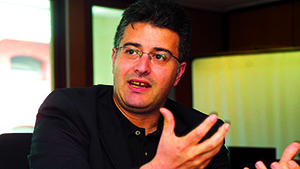 presso la sala delle conferenze del Centro di Spiritualità  “Sul monte” CASTELPLANIO (AN)Un astronauta e un teologo discutono del senso del limite, della fame della scoperta, dell'avventura umana che si gioca tra gli estremi di uno sconfinato orizzonte di curiosità e di ricerca, e i limiti naturali e morali che gli esseri umani hanno imparato a darsi, nel corso della storia. Tra gli spazi siderali delle imprese cosmonautiche e gli abissi dell'anima umana, un dialogo ricco di sorprese e di provocazioni.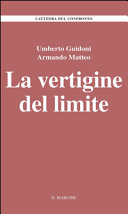 Invito, aperto a tutti, a cura del gruppo Sanguis Christi del Centro di Spiritualità “Sul Monte”